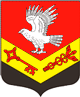 АДМИНИСТРАЦИЯЗАНЕВСКОГО ГОРОДСКОГО ПОСЕЛЕНИЯ Всеволожского муниципального района Ленинградской областиПОСТАНОВЛЕНИЕ                    	№ ______д. ЗаневкаО внесении изменений в постановление администрации МО «Заневское городское поселение» от 28.12.2022 № 876 «Об утверждении муниципальной программы «Благоустройство и санитарное содержание территории Заневского городского поселения Всеволожского муниципального района Ленинградской области»В соответствии с федеральными законами от 06.10.2003 № 131-ФЗ «Об общих принципах организации местного самоуправления в Российской Федерации», от 10.01.2002 № 7-ФЗ «Об охране окружающей среды», от 24.06.1998 № 89-ФЗ «Об отходах производства и потребления», от 30.03.1999 № 52-ФЗ «О санитарно-эпидемиологическом благополучии населения», от 10.12.1995 № 196-ФЗ «О безопасности дорожного движения», постановлением администрации Заневского городского поселения Всеволожского муниципального района Ленинградской области от 14.12.2023 № 1120 «Об утверждении Порядка разработки, реализации и оценки эффективности муниципальных программ Заневского городского поселения Всеволожского муниципального района Ленинградской области», администрация Заневского городского поселения Всеволожского муниципального района Ленинградской областиПОСТАНОВЛЯЕТ:1. Внести в постановление администрации МО «Заневское городское поселение» от 28.12.2022 № 876 «Об утверждении муниципальной программы «Благоустройство и санитарное содержание территории Заневского городского поселения Всеволожского муниципального района Ленинградской области» (далее – постановление) следующие изменения:1.1. Муниципальную программу «Благоустройство и санитарное содержание территории Заневского городского поселения Всеволожского муниципального района Ленинградской области», утвержденную постановлением администрации МО «Заневское городское поселение» от 28.12.2022 № 876, изложить в новой редакции согласно приложению к настоящему постановлению.2. Настоящее постановление подлежит опубликованию в газете «Заневский вестник» и размещению на официальном сайте Заневского городского поселения Всеволожского муниципального района Ленинградской области http://www.zanevkaorg.ru.3. Настоящее постановление вступает в силу после его официального опубликования.4. Контроль за исполнением настоящего постановления возложить на заместителя главы администрации по ЖКХ и благоустройству Гречица В.В.Глава администрации								 А.В. ГердийПриложениек постановлению администрацииЗаневского городского поселенияВсеволожского муниципального района Ленинградской областиот ____________  №  ________УТВЕРЖДЕНА постановлением администрации МО «Заневское городское поселение» от 28.12.2022 № 876МУНИЦИПАЛЬНАЯ ПРОГРАММА«Благоустройство и санитарное содержание территории Заневского городского поселения Всеволожского муниципального района Ленинградской области» 2022ПАСПОРТмуниципальной программы «Благоустройство и санитарное содержание территории Заневского городского поселения Всеволожского муниципального района Ленинградской области»1. Общая характеристика, основные проблемы и прогноз развития сферы реализации муниципальной программыТерритория Заневского городского поселения Всеволожского муниципального района Ленинградской области расположена в юго-западной части Всеволожского муниципального района Ленинградской области и примыкает к восточной границе г. Санкт-Петербурга.В состав Заневского городского поселения Всеволожского муниципального района Ленинградской области входят 9 населенных пунктов: деревня Заневка;город Кудрово;поселок при железнодорожной станции (далее по тексту п.ст.) Мяглово;деревня Новосергиевка;поселок при железнодорожной станции (далее по тексту п.ст.) Пятый километр;деревня Суоранда;деревня Хирвости;городской поселок (далее по тексту г.п.) Янино-1;деревня Янино-2.Содержание территории Заневского городского поселения Всеволожского муниципального района Ленинградской области - важнейшая часть развития территории и одна из приоритетных задач органов местного самоуправления.За последние годы создано и обновлено множество объектов благоустройства, таких как детские и спортивные площадки, места накопления твердых коммунальных отходов, пешеходные дорожки и т.п. Все эти объекты нуждаются в проведении своевременных мероприятий по их содержанию в целях обеспечения безопасности во время их эксплуатации.В ходе реализации мероприятий программы планируется:- ежегодно осуществлять мероприятия по ручной и механизированной уборке, содержанию закрепленных территорий поселения, в т. ч. проведение субботников с привлечением жителей;- ежегодно осуществлять мероприятия по участию в организации сбора и вывоза твердых коммунальных отходов на территории Заневского городского поселения;- ежегодно осуществлять мероприятия по текущему ремонту детских и спортивных площадок;- ежегодно осуществлять мероприятия по озеленению и цветочному оформлению существующих объектов озеленения;- осуществлять праздничное оформление улиц поселения;- ежегодно осуществлять мероприятия по сбору, вывозу и размещению ТБО с несанкционированных свалок, образующихся на территории поселения;- ежегодно содержать и обслуживать уличное освещение территории поселения;- информационная работа с населением о необходимых мерах по борьбе с борщевиком (размещение информации на официальном сайте администрации, распространение наглядной агитации, проведение собраний граждан); - механический метод - многократное скашивание (не менее 3 раз за сезон), начиная с фазы розетки и до начала бутонизации; - химический метод - применение гербицидов сплошного действия на заросших участках 2 раза, 1-й раз - май, июнь, 2-й раз - август, сентябрь;- оценка эффективности проведенных химических мероприятий после каждой обработки.2. Приоритеты и цели государственной (муниципальной) политики в сфере реализации муниципальной программыОсновным приоритетом муниципальной политики в сфере развития благоустройства и санитарного содержания территории Заневского городского поселения Всеволожского муниципального района Ленинградской области является:- комплексное развитие и благоустройство, создание максимально благоприятных, комфортных и безопасных условий для проживания населения на территории Заневского городского поселения.Основными целями Программы являются:- благоустройство и повышение условий комфортности и безопасности для проживания населения;- обеспечение текущего и санитарного состояния территории Заневского городского поселения Всеволожского муниципального района Ленинградской области.Ожидаемые результаты реализации муниципальной программы: - обеспечение бесперебойного вывоза ТБО с территории поселения, в том числе с несанкционированных свалок, с размещением на санкционированных полигонах ТБО;- обеспечение качественного содержания улично-дорожной сети;- обеспечение надежной и бесперебойной работы сетей уличного освещения за счет проведения своевременного ремонта и модернизации существующих сетей;- развитие системы безопасности на дорогах поселения путем установки искусственных неровностей и дорожных знаков, нанесения дорожной разметки;- обеспечение 100% детских и спортивных площадок сертифицированным, исправным оборудованием;- обеспечение планомерной замены аварийных и больных зеленых насаждений на новые, озеленение дворовых территорий;- обеспечение комфортного проживания путем установки малых архитектурных форм с учетом мнения жителей;- обеспечение украшения поселения в дни праздников с учетом особенностей территории;- улучшение качественного состояния земель Заневского городского поселения Всеволожского муниципального района Ленинградской области;- исключение травматизма среди населения на территории Заневского городского поселения Всеволожского муниципального района Ленинградской области. 3. Структурные элементы муниципальной программыВ рамках решения задач муниципальной программы не осуществляется реализация проектов.Достижение целей муниципальной программы обеспечивается в рамках структурных элементов, а именно:Процессная частьКомплекс процессных мероприятий «Санитарное содержание территории поселения»: - реализация комплекса мероприятий по санитарному содержанию территории поселения;- сбор, вывоз и размещение ТБО с несанкционированных свалок;- работы по дезинсекции и дератизации;- ремонт контейнеров и площадок для сбора ТБО.Комплекс процессных мероприятий «Озеленение и развитие уровня благоустройства территории поселения»:- реализация комплекса мероприятий по борьбе с борщевиком Сосновского;- благоустройство общественных территорий, детских площадок, автомобильных стоянок, приобретение, доставка и установка малых архитектурных форм для оборудования детских и спортивных площадок, парков и мест отдыха;- реализация комплекса мероприятий по озеленению территории поселения;- очистка водоотводных канав с восстановлением водотока;- ремонт и обслуживание детских и спортивных площадок;- закупка, установка и ремонт информационных стендов;- изготовление, установка и содержание декоративных ограждений;- реализация комплекса мероприятий по отлову и стерилизации безнадзорных, бродячих животных;- устройство пешеходных дорожек;- расходы бюджета на снос самовольных построек;- подготовка и проведение мероприятий, посвященных Дню образования Ленинградской области;- мероприятия по утилизации разукомплектованных автомобилей с территории поселения.Комплекс процессных мероприятий «Праздничное оформление поселения»:- приобретение праздничной атрибутики;- аренда рекламных уличных стоек и конструкций.Комплекс процессных мероприятий «Содержание и ремонт сетей электроснабжения поселения»: - ремонт, содержание и обслуживание уличного освещения;- приобретение электрической энергии;- устройство уличного освещения.Комплекс процессных мероприятий «Проектирование и экспертиза объектов благоустройства»:- реализация комплекса мероприятий по проектированию и экспертизе объектов благоустройства;- осуществление строительного контроля.Комплекс процессных мероприятий «Благоустройство и содержание мест захоронения»:- содержание мест захоронения;- мероприятия по увековечению памяти погибших при защите Отечества.Приложения к муниципальной программеСведения о показателях (индикаторах) муниципальной программы и их значениях представлены в приложении № 1 к муниципальной программе.Сведения о порядке сбора информации и методике расчета показателей (индикаторов) муниципальной программы представлены в приложении № 2 к муниципальной программе.План реализации муниципальной программы представлен в приложении № 3 к муниципальной программе.Детальный план реализации муниципальной программы представлен в приложении № 4 к муниципальной программе.Приложение 1к Муниципальной программеСведения о показателях (индикаторах) муниципальной программы«Благоустройство и санитарное содержание территории Заневского городского поселения Всеволожского муниципального района Ленинградской области» и их значенияхПриложение 2к Муниципальной программе Сведения о порядке сбора информации и методике расчета показателей (индикаторов) муниципальной программы «Благоустройство и санитарное содержание территории Заневского городского поселения Всеволожского муниципального района Ленинградской области»Приложение 3к Муниципальной программеПлан реализации муниципальной программы «Благоустройство и санитарное содержание территории Заневского городского поселения Всеволожского муниципального района Ленинградской области»Приложение 4к Муниципальной программеДетальный план реализации муниципальной программы «Благоустройство и санитарное содержание территории Заневского городского поселения Всеволожского муниципального района Ленинградской области» на 2024 год Срок реализации муниципальной программы2023 – 2027 годыОтветственный исполнитель муниципальной программыОтдел дорожного хозяйства и благоустройства администрации Заневского городского поселения Всеволожского муниципального района Ленинградской областиУчастники муниципальной программыОтдел дорожного хозяйства и благоустройства администрации Заневского городского поселения Всеволожского муниципального района Ленинградской областиОтдел по организационным и общим вопросам администрации Заневского городского поселения Всеволожского муниципального района Ленинградской областиМКУ «Центр оказания услуг»Цель муниципальной программыКомплексное развитие и благоустройство территории Заневского городского поселения Всеволожского муниципального района Ленинградской областиСоздание максимально благоприятных, комфортных и безопасных условий для проживания населенияЗадачи муниципальной программыОрганизация экономически эффективной системы благоустройства территории Заневского городского поселения Всеволожского муниципального района Ленинградской области, отвечающей современным экологическим, санитарно-гигиеническим требованиям, создающей безопасные и комфортные условия для проживания населения Заневского городского поселения Всеволожского муниципального района Ленинградской областиСоздание благоприятных условий для проживания и отдыха жителей Заневского городского поселения Всеволожского муниципального района Ленинградской областиСовершенствование сетей уличного освещенияУстановка малых архитектурных форм в местах массового отдыха жителей Заневского городского поселения Всеволожского муниципального района Ленинградской областиКомплексное благоустройство внутриквартальных и придомовых территорий    Обустройство скверов и зон отдыха для жителей Заневского городского поселения Всеволожского муниципального района Ленинградской областиПраздничное оформление поселенияОжидаемые (конечные) результаты реализации муниципальной программыУлучшение архитектурно-планировочного облика Заневского городского поселения Всеволожского муниципального района Ленинградской областиУлучшение экологической обстановки и санитарно-гигиенических условий жизни в Заневском городском поселении Всеволожского муниципального района Ленинградской областиСоздание безопасных и комфортных условий для проживания населения Заневского городского поселения Всеволожского муниципального района Ленинградской областиБлагоустройство улиц, скверов и дворовых территорий Заневского городского поселения Всеволожского муниципального района Ленинградской областиПроекты, реализуемые в рамках муниципальной программыРеализация проектов не предусмотренаФинансовое обеспечение муниципальной программы - всего, в том числе по годам реализацииОбщий объем финансирования муниципальной программы составляет 1 503 162,5 тыс. рублей, в том числе по годам:2023 год – 275 761,1 тыс. рублей;2024 год – 343 842,8 тыс. рублей;2025 год – 290 375,7 тыс. рублей;2026 год – 296 863,9 тыс. рублей;2027 год – 296 319,0 тыс. рублейРазмер налоговых расходов, направленных на достижение цели муниципальной программы, - всего, в том числе по годам реализацииНалоговые расходы не предусмотрены№ п/пПоказатель (индикатор)Показатель (индикатор)Ед. измеренияЗначения показателей (индикаторов) Значения показателей (индикаторов) Значения показателей (индикаторов) Значения показателей (индикаторов) Значения показателей (индикаторов) Значения показателей (индикаторов) № п/пПоказатель (индикатор)Показатель (индикатор)Ед. измеренияБазовый период (2021 год) 20232024202520262027123456789101Техническое обслуживание сетей уличного освещения на территории Заневского городского поселения Всеволожского муниципального района Ленинградской области (протяженность)плановое значениемX144 626,0164 626,0164 626,0164 626,0164 626,01Техническое обслуживание сетей уличного освещения на территории Заневского городского поселения Всеволожского муниципального района Ленинградской области (протяженность)фактическое значением93 391,0XXXXX2Уборка несанкционированных свалокплановое значением3X3 150,03 150,03 150,03 150,03 150,02Уборка несанкционированных свалокфактическое значением32 840,0XXXXX3Количество заключенных муниципальных контрактов на оказание услуг по локализации и ликвидации очагов распространения борщевика Сосновского на территории Заневского городского поселения Всеволожского муниципального района Ленинградской областиплановое значениеX111113Количество заключенных муниципальных контрактов на оказание услуг по локализации и ликвидации очагов распространения борщевика Сосновского на территории Заневского городского поселения Всеволожского муниципального района Ленинградской областифактическое значениешт.1XXXXX№ п/пНаименование показателяЕдиница измеренияВременная характеристика Алгоритм формирования/пункт Федерального плана статистических работ Срок предоставления отчетностиОтветственный за сбор данных по показателю 12345671Техническое обслуживание сетей уличного освещения на территории Заневского городского поселения Всеволожского муниципального района Ленинградской области (протяженность)межегодноФактическое наблюдение (выездное обследование)до 15 февраля года, следующего за отчетнымОтдел дорожного хозяйства и благоустройства2Уборка несанкционированных свалокм3ежегодноФактическое наблюдение (выездное обследование)до 15 февраля года, следующего за отчетнымОтдел дорожного хозяйства и благоустройства3Количество заключенных муниципальных контрактов на оказание услуг по локализации и ликвидации очагов распространения борщевика Сосновского на территории Заневского городского поселения Всеволожского муниципального района Ленинградской областишт.ежегодноПоказатель характеризует количество фактически заключенных контрактов на оказание услуг по локализации и ликвидации очагов распространения борщевика Сосновского на территории Заневского городского поселения Всеволожского муниципального района Ленинградской областидо 15 февраля года, следующего за отчетнымОтдел дорожного хозяйства и благоустройстваНаименование муниципальной программы, структурного элемента муниципальной программыОтветственный исполнитель, участникГоды реализацииОценка расходов (тыс. руб. в ценах соответствующих лет)Оценка расходов (тыс. руб. в ценах соответствующих лет)Оценка расходов (тыс. руб. в ценах соответствующих лет)Оценка расходов (тыс. руб. в ценах соответствующих лет)Оценка расходов (тыс. руб. в ценах соответствующих лет)Наименование муниципальной программы, структурного элемента муниципальной программыОтветственный исполнитель, участникГоды реализацииВсегоФедеральный бюджетОбластной бюджет Местный бюджетПрочие источники12345678Муниципальная программа «Благоустройство и санитарное содержание территории Заневского городского поселения Всеволожского муниципального района Ленинградской области»Отдел дорожного хозяйства и благоустройстваОтдел по организационным и общим вопросам МКУ «Центр оказания услуг»2023275 761,1275 761,1Муниципальная программа «Благоустройство и санитарное содержание территории Заневского городского поселения Всеволожского муниципального района Ленинградской области»Отдел дорожного хозяйства и благоустройстваОтдел по организационным и общим вопросам МКУ «Центр оказания услуг»2024343 842,824 288,7319 554,1Муниципальная программа «Благоустройство и санитарное содержание территории Заневского городского поселения Всеволожского муниципального района Ленинградской области»Отдел дорожного хозяйства и благоустройстваОтдел по организационным и общим вопросам МКУ «Центр оказания услуг»2025290 375,7290 375,7Муниципальная программа «Благоустройство и санитарное содержание территории Заневского городского поселения Всеволожского муниципального района Ленинградской области»Отдел дорожного хозяйства и благоустройстваОтдел по организационным и общим вопросам МКУ «Центр оказания услуг»2026296 863,9296 863,9Муниципальная программа «Благоустройство и санитарное содержание территории Заневского городского поселения Всеволожского муниципального района Ленинградской области»Отдел дорожного хозяйства и благоустройстваОтдел по организационным и общим вопросам МКУ «Центр оказания услуг»2027296 319,0296 319,0Итого2023-20271 503 162,524 288,71 478 873,8Процессная частьПроцессная частьПроцессная частьПроцессная частьПроцессная частьПроцессная частьПроцессная частьПроцессная частьКомплекс процессных мероприятий «Санитарное содержание территории поселения»Отдел дорожного хозяйства и благоустройства МКУ «Центр оказания услуг»2023180 479,9180 479,9Комплекс процессных мероприятий «Санитарное содержание территории поселения»Отдел дорожного хозяйства и благоустройства МКУ «Центр оказания услуг»2024194 488,2194 488,2Комплекс процессных мероприятий «Санитарное содержание территории поселения»Отдел дорожного хозяйства и благоустройства МКУ «Центр оказания услуг»2025195 110,6195 110,6Комплекс процессных мероприятий «Санитарное содержание территории поселения»Отдел дорожного хозяйства и благоустройства МКУ «Центр оказания услуг»2026204 394,9204 394,9Комплекс процессных мероприятий «Санитарное содержание территории поселения»Отдел дорожного хозяйства и благоустройства МКУ «Центр оказания услуг»2027204 394,9204 394,9Итого2023-2027978 868,5978 868,5Комплекс процессных мероприятий «Озеленение и развитие уровня благоустройства территории поселения»Отдел дорожного хозяйства и благоустройстваОтдел по организационным и общим вопросам МКУ «Центр оказания услуг»202327 038,927 038,9Комплекс процессных мероприятий «Озеленение и развитие уровня благоустройства территории поселения»Отдел дорожного хозяйства и благоустройстваОтдел по организационным и общим вопросам МКУ «Центр оказания услуг»202452 959,724 288,728 671,0Комплекс процессных мероприятий «Озеленение и развитие уровня благоустройства территории поселения»Отдел дорожного хозяйства и благоустройстваОтдел по организационным и общим вопросам МКУ «Центр оказания услуг»202518 423,218 423,2Комплекс процессных мероприятий «Озеленение и развитие уровня благоустройства территории поселения»Отдел дорожного хозяйства и благоустройстваОтдел по организационным и общим вопросам МКУ «Центр оказания услуг»202615 627,015 627,0Комплекс процессных мероприятий «Озеленение и развитие уровня благоустройства территории поселения»Отдел дорожного хозяйства и благоустройстваОтдел по организационным и общим вопросам МКУ «Центр оказания услуг»202715 082,115 082,1Итого2023-2027129 130,924 288,7104 842,2Комплекс процессных мероприятий «Праздничное оформление поселения»Отдел дорожного хозяйства и благоустройстваОтдел по организационным и общим вопросам МКУ «Центр оказания услуг»20231 730,81 730,8Комплекс процессных мероприятий «Праздничное оформление поселения»Отдел дорожного хозяйства и благоустройстваОтдел по организационным и общим вопросам МКУ «Центр оказания услуг»20242 100,02 100,0Комплекс процессных мероприятий «Праздничное оформление поселения»Отдел дорожного хозяйства и благоустройстваОтдел по организационным и общим вопросам МКУ «Центр оказания услуг»20252 100,02 100,0Комплекс процессных мероприятий «Праздничное оформление поселения»Отдел дорожного хозяйства и благоустройстваОтдел по организационным и общим вопросам МКУ «Центр оказания услуг»20262 100,02 100,0Комплекс процессных мероприятий «Праздничное оформление поселения»Отдел дорожного хозяйства и благоустройстваОтдел по организационным и общим вопросам МКУ «Центр оказания услуг»20272 100,02 100,0Итого2023-202710 130,810 130,8Комплекс процессных мероприятий «Содержание и ремонт сетей электроснабжения поселения»Отдел дорожного хозяйства и благоустройства202362 847,362 847,3Комплекс процессных мероприятий «Содержание и ремонт сетей электроснабжения поселения»Отдел дорожного хозяйства и благоустройства202480 137,380 137,3Комплекс процессных мероприятий «Содержание и ремонт сетей электроснабжения поселения»Отдел дорожного хозяйства и благоустройства202570 000,070 000,0Комплекс процессных мероприятий «Содержание и ремонт сетей электроснабжения поселения»Отдел дорожного хозяйства и благоустройства202670 000,070 000,0Комплекс процессных мероприятий «Содержание и ремонт сетей электроснабжения поселения»Отдел дорожного хозяйства и благоустройства202770 000,070 000,0Итого2023-2027352 984,6352 984,6Комплекс процессных мероприятий «Проектирование и экспертиза объектов благоустройства»Отдел дорожного хозяйства и благоустройства МКУ «Центр оказания услуг»20233 664,23 664,2Комплекс процессных мероприятий «Проектирование и экспертиза объектов благоустройства»Отдел дорожного хозяйства и благоустройства МКУ «Центр оказания услуг»20243 580,63 580,6Комплекс процессных мероприятий «Проектирование и экспертиза объектов благоустройства»Отдел дорожного хозяйства и благоустройства МКУ «Центр оказания услуг»20253 126,63 126,6Комплекс процессных мероприятий «Проектирование и экспертиза объектов благоустройства»Отдел дорожного хозяйства и благоустройства МКУ «Центр оказания услуг»20263 126,63 126,6Комплекс процессных мероприятий «Проектирование и экспертиза объектов благоустройства»Отдел дорожного хозяйства и благоустройства МКУ «Центр оказания услуг»20273 126,63 126,6Итого2023-202716 624,616 624,6Комплекс процессных мероприятий «Благоустройство и содержание мест захоронения»Отдел дорожного хозяйства и благоустройства2023Комплекс процессных мероприятий «Благоустройство и содержание мест захоронения»Отдел дорожного хозяйства и благоустройства202410 577,010 577,0Комплекс процессных мероприятий «Благоустройство и содержание мест захоронения»Отдел дорожного хозяйства и благоустройства20251 615,41 615,4Комплекс процессных мероприятий «Благоустройство и содержание мест захоронения»Отдел дорожного хозяйства и благоустройства20261 615,41 615,4Комплекс процессных мероприятий «Благоустройство и содержание мест захоронения»Отдел дорожного хозяйства и благоустройства20271 615,41 615,4Итого2023-202715 423,215 423,2№ п/пНаименование муниципальной программы, структурного элемента муниципальной программыОтветственный исполнитель, участникОжидаемый результат реализации структурного элемента на очередной год реализацииГод начала реализацииГод окончания реализацииОбъем бюджетных ассигнований, тыс. руб.Объем бюджетных ассигнований, тыс. руб.Ответственный за реализацию элемента№ п/пНаименование муниципальной программы, структурного элемента муниципальной программыОтветственный исполнитель, участникОжидаемый результат реализации структурного элемента на очередной год реализацииГод начала реализацииГод окончания реализациивсегоВ том числе на очередной финансовый годОтветственный за реализацию элемента123456789Муниципальная программа «Благоустройство и санитарное содержание территории Заневского городского поселения Всеволожского муниципального района Ленинградской области»Отдел дорожного хозяйства и благоустройстваОтдел по организационным и общим вопросам МКУ «Центр оказания услуг»Х202320271 503 162,5343 842,8Отдел дорожного хозяйства и благоустройстваОтдел по организационным и общим вопросам МКУ «Центр оказания услуг»Процессная частьПроцессная частьПроцессная частьПроцессная частьПроцессная частьПроцессная частьПроцессная частьПроцессная частьПроцессная часть1Комплекс процессных мероприятий «Санитарное содержание территории поселения»Отдел дорожного хозяйства и благоустройства МКУ «Центр оказания услуг»Х20232027978 868,5194 488,2Отдел дорожного хозяйства и благоустройства МКУ «Центр оказания услуг»1.1Реализация комплекса мероприятий по санитарному содержанию территории поселенияОтдел дорожного хозяйства и благоустройства МКУ «Центр оказания услуг»Обеспечение санитарного состояния территории поселения 20232027956 463,5190 093,3Отдел дорожного хозяйства и благоустройства МКУ «Центр оказания услуг»1.2Сбор, вывоз и размещение ТБО с несанкционированных свалокОтдел дорожного хозяйства и благоустройстваУменьшение количества свалок отходов производства и потребления, расположенных на территории поселения 2023202717 938,13 334,0Отдел дорожного хозяйства и благоустройства1.3Работы по дезинсекции и дератизацииМКУ «Центр оказания услуг»Увеличение численности мест (площадок) накопления твердых коммунальных отходов и их текущее содержание202320272 066,9460,9МКУ «Центр оказания услуг»1.4Ремонт контейнеров и площадок для сбора ТБООтдел дорожного хозяйства и благоустройстваОбеспечение санитарного состояния территории поселения 202320272 400,0600,0Отдел дорожного хозяйства и благоустройства2Комплекс процессных мероприятий «Озеленение и развитие уровня благоустройства территории поселения»Отдел дорожного хозяйства и благоустройстваОтдел по организационным и общим вопросам МКУ «Центр оказания услуг»Х20232027129 130,952 959,7Отдел дорожного хозяйства и благоустройстваОтдел по организационным и общим вопросам МКУ «Центр оказания услуг»2.1Реализация комплекса мероприятий по борьбе с борщевиком СосновскогоОтдел дорожного хозяйства и благоустройстваСоздание максимально комфортных, благоприятных и безопасных условий для проживания202320271 499,2300,0Отдел дорожного хозяйства и благоустройства2.2Благоустройство общественных территорий, детских площадок, автомобильных стоянок, приобретение, доставка и установка малых архитектурных форм для оборудования детских и спортивных площадок, парков и мест отдыхаМКУ «Центр оказания услуг»Обеспечение комфортного проживания путем установки малых архитектурных форм, обеспечение детских и спортивных площадок сертифицированным, исправным оборудованием2023202714 288,210 979,2МКУ «Центр оказания услуг»2.3Реализация комплекса мероприятий по озеленению территории поселенияОтдел дорожного хозяйства и благоустройства МКУ «Центр оказания услуг»Обеспечение замены больных и аварийных зеленых насаждений на новые, озеленение территории2023202728 122,18 686,4Отдел дорожного хозяйства и благоустройства МКУ «Центр оказания услуг»2.4Очистка водоотводных канав с восстановлением водотокаОтдел дорожного хозяйства и благоустройстваОбеспечение санитарного состояния территории поселения2023202716 147,83 500,0Отдел дорожного хозяйства и благоустройства2.5Ремонт и обслуживание детских и спортивных площадокОтдел дорожного хозяйства и благоустройства МКУ «Центр оказания услуг»Создание максимально комфортных, благоприятных и безопасных условий для проживания2023202716 180,83 100,0Отдел дорожного хозяйства и благоустройства МКУ «Центр оказания услуг»2.6Закупка, установка и ремонт информационных стендовОтдел по организационным и общим вопросам Создание комфортных и благоприятных условий проживания202320273 054,5700,0Отдел по организационным и общим вопросам2.7Изготовление, установка и содержание декоративных огражденийОтдел дорожного хозяйства и благоустройстваСоздание максимально комфортных, благоприятных и безопасных условий для проживания202320272 649,1600,0Отдел дорожного хозяйства и благоустройства2.8Реализация комплекса мероприятий по отлову и стерилизации безнадзорных, бродячих животныхОтдел дорожного хозяйства и благоустройстваОбеспечение санитарного состояния территории поселения20232027400,0100,0Отдел дорожного хозяйства и благоустройства2.9Устройство пешеходных дорожекОтдел дорожного хозяйства и благоустройстваСоздание максимально комфортных, благоприятных и безопасных условий для проживания2023202710 151,5605,4Отдел дорожного хозяйства и благоустройства2.10Расходы бюджета на снос самовольных построекОтдел дорожного хозяйства и благоустройстваОбеспечение текущего содержания территории поселения2023202712 249,0Отдел дорожного хозяйства и благоустройства2.11Подготовка и проведение мероприятий, посвященных Дню образования Ленинградской областиМКУ «Центр оказания услуг»Проведение мероприятий, посвященных Дню образования Ленинградской области2023202724 288,724 288,7МКУ «Центр оказания услуг»2.12Мероприятия по утилизации разукомплектованных автомобилей с территории поселенияОтдел дорожного хозяйства и благоустройстваСоздание максимально комфортных, благоприятных и безопасных условий для проживания20232027100,0100,0Отдел дорожного хозяйства и благоустройства3Комплекс процессных мероприятий «Праздничное оформление поселения»Отдел дорожного хозяйства и благоустройстваОтдел по организационным и общим вопросам Х2023202710 130,82 100,0Отдел дорожного хозяйства и благоустройстваОтдел по организационным и общим вопросам 3.1Приобретение праздничной атрибутикиОтдел дорожного хозяйства и благоустройстваОбеспечение украшения поселения с учетом особенностей территории202320278 262,31 700,0Отдел дорожного хозяйства и благоустройства3.2Аренда рекламных уличных стоек и конструкцийОтдел по организационным и общим вопросам Создание комфортных и благоприятных условий проживания202320271 868,5400,0Отдел по организационным и общим вопросам 4Комплекс процессных мероприятий «Содержание и ремонт сетей электроснабжения поселения»Отдел дорожного хозяйства и благоустройстваХ20232027352 984,680 137,3Отдел дорожного хозяйства и благоустройства4.1Ремонт, содержание и обслуживание уличного освещенияОтдел дорожного хозяйства и благоустройстваПоддержание в исправном состоянии существующих сетей и оборудования уличного освещения20232027201 887,437 532,8Отдел дорожного хозяйства и благоустройства4.2Приобретение электрической энергииОтдел дорожного хозяйства и благоустройстваСоздание максимально комфортных, благоприятных и безопасных условий для проживания20232027135 218,826 726,1Отдел дорожного хозяйства и благоустройства4.3Устройство уличного освещенияОтдел дорожного хозяйства и благоустройстваСоздание максимально комфортных, благоприятных и безопасных условий для проживания2023202715 878,415 878,4Отдел дорожного хозяйства и благоустройства5Комплекс процессных мероприятий «Проектирование и экспертиза объектов благоустройства»Отдел дорожного хозяйства и благоустройства МКУ «Центр оказания услуг»Х2023202716 624,63 580,6Отдел дорожного хозяйства и благоустройства МКУ «Центр оказания услуг»5.1Реализация комплекса мероприятий по проектированию и экспертизе объектов благоустройстваОтдел дорожного хозяйства и благоустройства МКУ «Центр оказания услуг»Создание максимально комфортных, благоприятных и безопасных условий для проживания2023202711 536,62 180,6Отдел дорожного хозяйства и благоустройства МКУ «Центр оказания услуг»5.2Осуществление строительного контроляОтдел дорожного хозяйства и благоустройстваСоздание максимально комфортных, благоприятных и безопасных условий для проживания202320275 088,01 400,0Отдел дорожного хозяйства и благоустройства6Комплекс процессных мероприятий «Благоустройство и содержание мест захоронения»Отдел дорожного хозяйства и благоустройстваХ2023202715 423,210 577,0Отдел дорожного хозяйства и благоустройства6.1Содержание мест захороненияОтдел дорожного хозяйства и благоустройстваОбеспечение санитарного состояния территории поселения202320276 461,61 615,4Отдел дорожного хозяйства и благоустройства6.2Мероприятия по увековечению памяти погибших при защите ОтечестваОтдел дорожного хозяйства и благоустройстваУвековечение памяти погибших при защите Отечества202320278 961,68 961,6Отдел дорожного хозяйства и благоустройства